House of GoldTwenty One Pilots 2013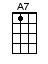 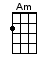 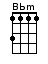 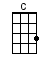 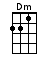 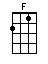 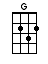 Use this partially muted Z chord for the intro and first verse using thisstrum pattern / D du udu D du udu /                / 1  2     3  4     /A-3E-ZC-ZG-ZINTRO:  / 1 2 3 4 / [Z] / [Z] / [Z] / [Z]She [Z] asked me “Son when [Z] I grow oldWill [Z] you buy me a [Z] house of gold?And [Z] when your father [Z] turns to stoneWill [Z] you take [Z] care of [Z] me?She [C] asked me “Son when [F] I grow oldWill [Am] you buy me a [G] house of gold?And [C] when your father [F] turns to stoneWill [C] you take [G] care of [C] me?BRIDGE:[F] I will [A7] make you[Dm] Queen of [Bbm] everything you [F] seeI’ll put you on the [C] mapI’ll cure you of di-[F]sease [C]Let’s [C] say we up and [F] left this townAnd [Am] turned our future [G] upside-downWe’ll [C] make pretend that [F] you and meLived [C] ever [G] after [C] happily [C]She [C] asked me “Son when [F] I grow oldWill [Am] you buy me a [G] house of gold?And [C] when your father [F] turns to stoneWill [C] you take [G] care of [C] me?BRIDGE:[F] I will [A7] make you[Dm] Queen of [Bbm] everything you [F] seeI’ll put you on the [C] mapI’ll cure you of di-[F]sease [C] ohAnd [C] since we know that [F] dreams are deadAnd [Am] life turns plans up-[G]on their head[C] I will plan to [F] be a bumSo [C] I just [G] might be-[C]come someone [C]A CAPPELLA:  < Clap/tap on every beat >She asked me “Son when I grow oldWill you buy me a house of gold?And when your father turns to stoneWill you take care of me?She [C] asked me “Son when [F] I grow oldWill [Am] you buy me a [G] house of gold?And [C] when your father [F] turns to stoneWill [C] you take [G] care of [C] me?BRIDGE:[F] I will [A7] make you[Dm] Queen of [Bbm] everything you [F] seeI’ll put you on the [C] mapI’ll cure you of di-[F]seasewww.bytownukulele.ca